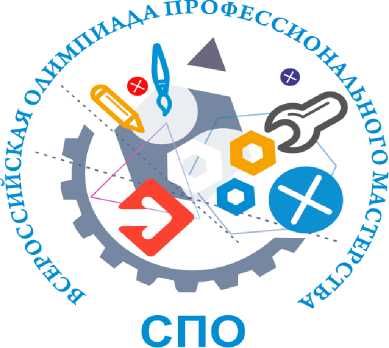 Оценочные средства к заданию I уровня (демоверсия, включающая инструкцию по выполнению)ЗАДАНИЕ ПО ОРГАНИЗАЦИИ РАБОТЫ КОЛЛЕКТИВАВремя, отводимое на выполнение задания – 60 минут.Максимальное количество баллов – 10 (задачи № 1 – 5 баллов; задачи № 2 – 5 баллов.).ЗАДАЧА № 1Прочитать и проанализировать текст задачи, ответить на вопросы для решения задачи и заполнить бланк ответов.Текст задачи: На заседании педагогического совета директор привел данные медицинского осмотра школьников. В результате проведенных исследований, количество детей младшего и среднего школьного возраста с нарушением формы стопы (плоскостопие) в школе за последние годы увеличилось в 2 раза. Изменения в форме стопы обнаружилось примерно у 30% всех обследованных детей. Директор обозначил задачи деятельности педагогического коллектива для решения данной проблемы.Вопросы для решения задачи:1. Определите и запишите проблему, обозначенную на заседании педсовета.2. Сформулируйте и запишите задачи деятельности коллектива для решения данной проблемы.3. Перечислите и запишите варианты решения обозначенной проблемы в образовательной организации.ЗАДАЧА № 2Разработать наглядное средство, используя информационно-коммуникационные технологии.Текст задачи: Разработайте рекомендации (памятку) родителям по профилактике нарушения формы стопы, используя возможности программного обеспечения Microsoft WordУсловия выполнения задания:задание выполняется в учебной аудитории;время, отводимое на выполнение задачи № 1 – 20 минут, задачи № 2 – 40 минут.для выполнения задачи №1 участнику предоставляется бланк ответа (в электронном виде);для выполнения задания каждому участнику Олимпиады обеспечивается доступ к персональному компьютеру с необходимым установленным офисным программным обеспечением MSOffice для заполнения бланка ответов на вопросы (задача №1) и для оформления рекомендаций родителям (задача №2) в программе Microsoft Word;для выполнения задачи №2 участник Олимпиады может воспользоваться учебной литературой, предложенными организаторами Олимпиады /ПРИЛОЖЕНИЕ 1/;для выполнения задачи №2 участнику Олимпиады предоставляется папка с контентом, содержащим графические изображения и требования к оформлению памятки /ПРИЛОЖЕНИЕ 2/.для выполнения задания каждому участнику предоставляется инструкция по выполнению задания /ПРИЛОЖЕНИЕ 3/.ПРИЛОЖЕНИЕ 1Список учебной литературыФедеральные государственные образовательные стандарты начального общего образования, основного общего образования.СанПиН 2.4.2.2821-10 «Санитарно-эпидемиологические требования к условиям и организации обучения в общеобразовательных учреждениях».Бишаева А.А. Физическая культура: учебник для студ. учрежденийсред. проф. образования /А.А. Бишаева. - М.: Издательский центр «Академия», 2017. - 320 с.Евсеев Ю.И. Физическая культура: учебное пособие для студентов высших учебных заведений / Ю.И. Евсеев. - Ростов-на-Дону: Феникс, 2008. –378 с. – (Высшее образование).Сапин М.Р.Анатомия и физиология человека с возрастными особенностями детского организма: учебник для студ. учреждений сред. проф. образования/ М.Р. Сапин, В.И. Сивоглазов. - М.: Издательский центр «Академия», 2014. - 448с.Федюкович, Н.И. Анатомия и физиология человека: учебник для студ. учреждений сред. проф. образования / Н.И. Федюкович, И.К. Гайнутдинов.-Ростов-на-Дону: Феникс, 2011. - 510 с. – (Среднее профессиональное образование).Багнетова Е.А. Гигиена физического воспитания и спорта. Курс лекций: учебное пособие / Е.А. Багнетова. - Ростов-на-Дону: Феникс, 2009. - 251с. – (Высшее образование).Лях В.И. Физическая культура 1-4 классы, 5-9 классы.ПРИЛОЖЕНИЕ 2Требования к оформлению памятки1. Объем материалов не должен превышать одной-двух страниц формата А4, ориентация страницы альбомная, поля все – 10 мм.2. Общие требования к параметрам текста:Шрифт: Times New Roman; размер – 14 кегль, выравнивание по ширине.Межстрочный интервал – одинарный.Абзацный отступ – 1,25 см; должен быть выставлен автоматически (не допускается делать абзацный отступ пробелами или табуляцией).Установка функции переноса обязательна и должна быть выставлена автоматически. Не следует использовать принудительный или ручной перенос слов.Нумерация страниц – отсутствует.3. Требования к оформлению элементов текста:3.1 Заголовки. Заголовок выделяется полужирным шрифтом и отделяется от основного текста интервалом после абзаца 60 мм. Не допускается использование в заголовках переноса слов, точка в конце заголовков не ставится.3.2 Таблицы. При наборе таблиц необходимо придерживаться следующих правил:границы таблиц не должны выходить за границы основного текста;использовать шрифт основного текста (TimesNewRoman), размер шрифта должен быть на два пункта меньше, чем у основного текста (12 кегль);таблицы должны иметь «шапку» (название столбцов, выравнивание текста по центру ячеек);все графы и строки должны быть заполнены (текст по ширине, числа по центру ячеек);3.3 Иллюстрации. При добавлении в памятку иллюстраций (рисунки, фотографии, схемы, графики) необходимо придерживаться следующих правил:границы иллюстраций не должны выходить за границы основного текста;обтекание текста по контуру;в рисунках, выполненных средствами MS Office, используется шрифт основного текста (TimesNewRoman), размер шрифта на два-три пункта меньше, чем у основного текста (11–12 кегль).ПРИЛОЖЕНИЕ 3ИНСТРУКЦИЯ ПО ВЫПОЛНЕНИЮ ЗАДАНИЯУважаемый участник!Вам предлагается «Задание по организации работы коллектива», выполнение которого потребует от Вас проявления умений:анализировать и оценивать информацию, необходимую для постановки и решения профессиональных задач;мотивировать население различных возрастных групп к участию в физкультурно-спортивной деятельности;применять техники и приемы эффективного общения в профессиональной деятельности;работать в коллективе и команде, взаимодействовать с коллегами и социальными партнерами;создавать, редактировать, оформлять, сохранять, передавать информационные объекты различного типа с помощью современных информационных технологий, необходимой для решения профессиональных задач,оформлять методические разработки в виде отчетов, рефератов, выступлений.Данное задание состоит из двух задач. Результаты выполнения задачи 1 оформите в таблице «Бланк ответов на вопросы задачи №1» (Таблица 1). Файл с бланком находиться на рабочем столе в папке «Профессиональное задание I уровня» под именем «Организация работы коллектива №1»Таблица 1Бланк ответов на вопросы задачи №1После завершения работы сохраните файл в указанной Организатором Олимпиады папке под именем «номер участника _ название работы» (Например, 111 _ Организация работы коллектива №1).Для выполнения задачи №2 в папке на рабочем столе «Профессиональное задание I уровня» Вы самостоятельно создаёте документ MS Word под именем «номер участника _ название работы» (Например, 111_ Организация работы коллектива №2).Результат задачи №2 оформляете согласно предоставленным требованиям оформления.Для выполнения задания можете использовать папку с контентом, содержащим графические изображения. Данная папка находится на рабочем столе в папке «Профессиональное задание I уровня».После завершения работы сохраните файл в указанной Организатором Олимпиады папке.При оценке задания будут учитываться:Задача №1Правильность определения и записи проблемы, обозначенной в тексте задания.Правильность формулировки задачи деятельности коллектива для решения данной проблемы.Правильность и полнота перечисленных вариантов решения обозначенной проблемы в образовательной организации.Задача №2Содержание памятки, соответствует требованиям задачи.Информативность памятки.Грамотность содержания.Соответствие требованиям оформления памятки.Успехов Вам!ВопросыОтвет участника1Определите и запишите проблему, обозначенную на заседании педсовета2Сформулируйте и запишите задачи деятельности коллектива для решения данной проблемы.3Перечислите и запишите варианты решения обозначенной проблемы в образовательной организации.